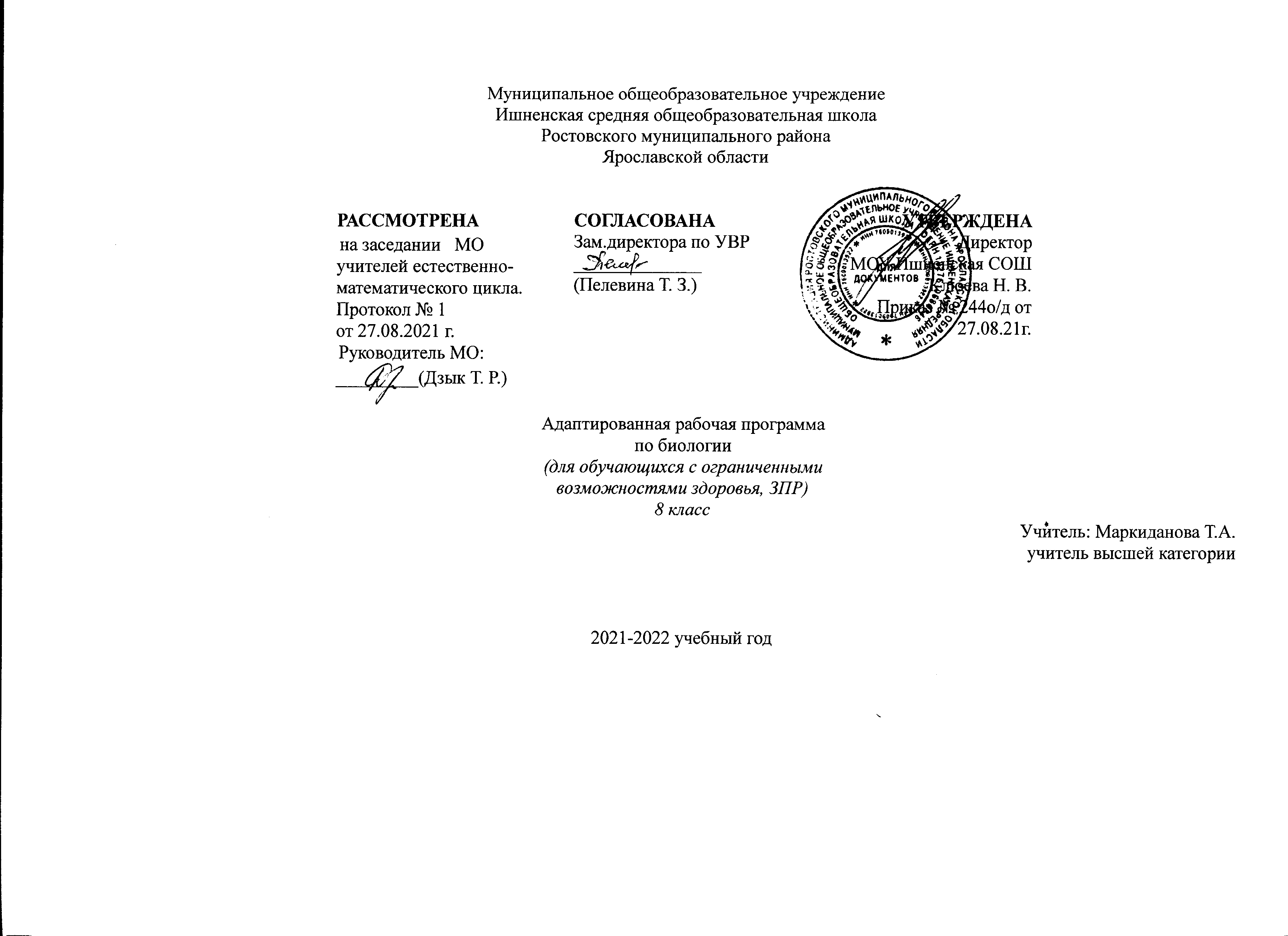 ПОЯСНИТЕЛЬНАЯ ЗАПИСКААдаптированная рабочая программа курса «Биология» для учащихся 5-9 классов с ОВЗ (ЗПР) составлена на основе Фундаментального ядра содержания общего образования, требований к результатам освоения основной образовательной программы основного общего образования, требований к структуре основной образовательной программы основного общего образования, прописанных в Федеральном государственном образовательном стандарте основного общего образования.Адаптированная рабочая программа по биологии для учащихся 8-х классов средней школы с ОВЗ (ЗПР) составлена в полном соответствии с Федеральным государственным образовательным стандартом общего образования второго поколения 2012 года, Концепции духовно - нравственного развития и воспитания личности гражданина России, на основе Закона «Об образовании» от 29.12.2012 за № 273-ФЗ, Программы основного общего образования по биологии для 8 класса «Биология. Многообразие живых организмов. Животные» автора В. Б. Захарова полностью отражающей содержание Примерной программы с дополнениями, не превышающими требования к уровню подготовки обучающихся.Адаптированная рабочая программа по биологии разработана с учетом следующих документов: 1. Федеральный закон Российской Федерации от 29 декабря 2012 г. N 273-ФЗ "Об образовании в Российской Федерации 2. Федеральный государственный образовательный стандарт основного общего образования, утвержденный приказом Министерства образования и науки РФ от 17 декабря 2010 № 1897 3. СанПин 2.4.2.3286-15 «Санитарно-эпидемиологические требования к условиям и организации обучения и воспитания в организациях, осуществляющих образовательную деятельность по адаптированным основным образовательным программам для обучающихся ОВЗ», утвержденный постановлением Главного государственного санитарного врача Российской Федерации от 10.07.2015 № 26, 4. АООП ООО обучающихся с ЗПР  МОУ Ишненская СОШ 5. Федеральный перечень учебников, рекомендованных (допущенных) Министерством образования и науки РФ к использованию в образовательном процессе в общеобразовательных школах. 6. Учебный план МОУ Ишненская СОШ (утв. приказом директора № 247 о/д от 30.08.21 г);7.Календарный учебный график МОУ Ишненская СОШ (утв. приказом директора №248 щ/д от 30.08.21 г);8.Методическое письмо ГОАУ ИРО «О преподавании учебных предметов «Биология» в образовательных организациях Ярославской области в 2021/2022 уч. г.» В соответствии с учебным планом и календарным учебным графиком школы, программа рассчитана на  1 год обучения: 34 часа  1 час в неделю.1.2. Описание учебно-методического комплекта, включая электронные ресурсыДля реализации программы используется УМК:1. Программа Биология. 5—9 классы : рабочая программа к линии УМК «Биология» : учебно-методическое пособие Сонин Н.. И. — М. : Просвещение, 2017. ;2. Учебник для общеобразовательных учреждений Сонин Н. И., Плешаков А.А.  Биология. 8 класс Просвещение, 2017Изучаем биологию http://learnbiology.narod.ruОценка результатов освоения ООП ООО курса «Биологии» проводится в соответствии с разделом «Система оценки» ООП ООО и «Положением о системе оценивания ОУ» и предусматривает проведение промежуточной аттестации в соответствии с учебным планом.Технологии, методы:здоровьесберегающих;информационно-коммуникативных;проблемного обучения;развивающего обучения;дифференцированного обучения;личностно-ориентированных;коммуникативно-диалоговой деятельности;развития исследовательских навыков;развития проектной деятельности;опережающего обучения;продуктивного чтения;развития навыков контроля и самоконтроля.Формы текущего и итогового контроля: контрольные работы, тестирование.Предметные результаты изучения курса «Биология: Многообразие живых организмов: Животные» (8 класс) включают в себя:понимать смысл биологических терминов;характеризовать методы биологической науки (наблюдение, эксперимент, измерение) иоценивать их роль в познании живой природы;осуществлять элементарные биологические исследования;проводить биологические опыты и эксперименты и объяснять их результаты;пользоваться увеличительными приборами и иметь элементарные навыки приготовления иперечислять свойства живого;выделять существенные признаки клеток и организмов растений, животных, грибов ибактерий;описывать процессы: обмен веществ и превращение энергии, раздражимость, рост,развитие, размножение;различать на рисунках, таблицах и натуральных объектах основные группы живыхорганизмов (бактерии, растения, животные, грибы), а также основные группы растений (водоросли, мхи, хвощи, плауны, папоротники, голосеменные и покрытосеменные);сравнивать биологические объекты и процессы, делать выводы и умозаключения на основесравнения;характеризовать особенности строения и жизнедеятельности изученных групп живыхорганизмов;определять роль в природе различных групп организмов;объяснять роль живых организмов в круговороте веществ в биосфере;составлять элементарные пищевые цепи;приводить примеры приспособлений организмов к среде обитания и объяснять их значение;находить черты, свидетельствующие об усложнении и упрощении строения живыхорганизмов по сравнению с предками, и давать им объяснение;объяснять значение живых организмов в жизни и хозяйственной деятельности человека;различать съедобные и ядовитые грибы, опасные для человека растения и животных;описывать порядок оказания первой доврачебной помощи пострадавшим;формулировать правила техники безопасности в кабинете биологии при выполнениилабораторных работ;демонстрировать знание основных правил поведения в природе и основ здорового образажизни;анализировать и оценивать последствия деятельности человека в природе;демонстрировать знание и соблюдать правила работы в кабинете биологии;соблюдать правила работы с биологическими приборами и инструментами(препаровальные иглы, скальпели, лупы, микроскопы).демонстрировать навыки оказания первой помощи при отравлении ядовитыми грибами ирастениями;уметь оценивать с эстетической точки зрения объекты живой природы.Метапредметные результаты изучения «Биология: Многообразие живых организмов: Животные» (8 класс) включают в себя:самостоятельно обнаруживать и формулировать учебную проблему, определять цель учебной деятельности, выбирать тему проекта.выдвигать версии решения проблемы, осознавать конечный результат, выбирать из предложенных и искать самостоятельно средства достижения цели.составлять (индивидуально или в группе) план решения проблемыработая по плану, сверять свои действия с целью и, при необходимости, исправлять ошибки самостоятельно.в диалоге с учителем совершенствовать самостоятельно выработанные критерии оценки;анализировать, сравнивать, классифицировать и обобщать факты и явления. Выявлять причины и следствия простых явлений;осуществлять сравнение, сериацию и классификацию, самостоятельно выбирая основания и критерии для указанных логических операций; строить классификацию на основе дихотомического деления (на основе отрицания).строить логическое рассуждение, включающее установление причинно-следственных связей.создавать схематические модели с выделением существенных характеристик объекта.составлять тезисы, различные виды планов (простых, сложных и т.п.). Преобразовывать информацию из одного вида в другой (таблицу в текст и пр.).вычитывать все уровни текстовой информации.уметь определять возможные источники необходимых сведений, производить поиск информации, анализировать и оценивать ее достоверность.самостоятельно организовывать учебное взаимодействие в группе (определять общие цели, распределять роли, договариваться друг с другом и т.д.).в дискуссии уметь вы двинуть аргументы и контраргументы;учиться критично относиться к своему мнению, с достоинством ошибочность своего мнения и корректировать его;понимая позицию другого, различать в его речи: мнение (точку зрения), доказательство (аргументы), факты (гипотезы, аксиомы, теории);уметь взглянуть на ситуацию с иной позиции и договариваться с людьми иных позиций.Личностные результаты изучения курса «Биология: Многообразие живых организмов: Животные» (8 класс) включают в себя:осознание единства и целостности окружающего мира, возможности его познанияи объяснения на основе достижений науки;постепенное выстраивание собственной целостной картины мира;осознание потребности и готовности к самообразованию, в том числе и в рамкахсамостоятельной деятельности вне школы (умение доказывать, строить рассуждения, анализировать, сравнивать, делать выводы и т.д.);оценка экологического риска взаимоотношений человека и природы;формирование экологического мышления: умение оценивать свою деятельность ипоступки с точки зрения сохранения окружающей среды – гаранта жизни и благополучия людей на Земле;оценка жизненных ситуаций с точки зрения безопасного образа жизни исохранения здоровья;реализация установок здорового образа жизни;сформированность познавательных интересов и мотивов, направленных на изучение живой природы;эстетическое отношение к живым объектам.Планируемые результаты изучения учебного предмета, курса:Учащийся научится:выделять существенные признаки биологических объектов и процессов, характерных для живых организмов;аргументировать, приводить доказательства родства различных таксонов, животных,аргументировать, приводить доказательства различий растений, животных, грибов и бактерий;классифицировать биологические объекты на основе определения их принадлежности копределенной систематической группе;раскрывать роль биологии в практической деятельности людей; роль различныхорганизмов в жизни человека;объяснять общность происхождения и эволюции систематических групп и животных на примерах сопоставления биологических объектов;выявлять примеры и раскрывать сущность приспособленности организмов к средеобитания;различать по внешнему виду, схемам и описаниям реальные биологические объекты или ихизображения, выявлять отличительные признаки биологических объектов;сравнивать биологические объекты, процессы жизнедеятельности; делать выводы иумозаключения на основе сравнения;устанавливать взаимосвязи между особенностями строения и функциями клеток итканей, органов и систем органов;использовать методы биологической науки: наблюдать и описывать биологические объектыи процессы; ставить биологические эксперименты и объяснять их результаты;знать и аргументировать основные правила поведения в природе; анализировать иоценивать последствия деятельности человека в природе;описывать и использовать приемы выращивания и размножения домашних животных,ухода за ними;знать и соблюдать правила работы в кабинете биологии.Учащийся получит возможность научиться:находить информацию о растениях, животных, грибах и бактериях в научно - популярнойлитературе, биологических словарях, справочниках, интернет - ресурсе, анализировать и оценивать ее, переводить из одной формы в другую;основам исследовательской и проектной деятельности по изучению организмов различныхцарств живой природы, включая умения формулировать задачи, представлять работу на защиту и защищать ее;использовать приемы оказания первой помощи при укусах животных;ориентироваться в системе моральных норм и ценностей по отношению к объектам живойприроды (признание высокой ценности жизни во всех ее проявлениях, экологическое сознание, эмоционально-ценностное отношение к объектам живой природы);осознанно использовать знания основных правил поведения в природе; выбиратьцелевые и смысловые установки в своих действиях и поступках по отношению к живой природе;создавать собственные письменные и устные сообщения о растениях, животных, бактерияхи грибах, на основе нескольких источников информации, сопровождать выступление презентацией, учитывая особенности аудитории сверстников;работать в группе сверстников при решении познавательных задач, связанных с изучениемособенностей строения и жизнедеятельности растений, животных, грибов и бактерий, планировать совместную деятельность, учитывать мнения окружающих и адекватно оценивать собственный вклад в деятельность группы.Содержание учебного предмета:«Биология: Многообразие живых организмов: Животные» (68 ч)Часть 1. Царство Животные (53 часа)Введение (2 часа)Организм животных как целостная система. Клетки, ткани, органы и системы органов животных. Регуляция жизнедеятельности животных: нервная и эндокринная регуляции. Особенности жизнедеятельности животных, отличающие их от представителей других царств живой природы. Систематика животных. Таксономические категории. Одноклеточные и многоклеточные (беспозвоночные и хордовые) животные.Практическая работа №1 "Анализ структуры биомов суши и Мирового океана".Подцарство Одноклеточные (4 часа)Общая характеристика простейших. Клетка одно клеточных животных как целостный организм. Особенности организации клеток простейших, специальные органоиды. Разнообразие простейших и их роль в биоценозах, жизни человека и его хозяйственной деятельности. Тип Саркожгутиконосцы. Многообразие форм саркодовых и жгутиковых. Тип Споровики. Споровики - паразиты человека и животных. Особенности организации представителей. Тип Инфузории. Многообразие инфузорий и их роль в биоценозах.Лабораторная работа №1 "Строение амебы, эвглены зеленой и инфузории туфельки".Подцарство Многоклеточные (47 часов)Общая характеристика многоклеточных животных; типы симметрии. Клетки и ткани животных.1.2.1.Тип Губки (2 часа)Простейшие многоклеточные — губки; их распространение и экологическое значение. Типы симметрии у многоклеточных животных. Многообразие губок.1.2.2. Тип Кишечнополостные (2 часа)Особенности организации кишечнополостных. Бесполое и половое размножение. Многообразие и распространение кишечнополостных. Классы: Гидроидные, Сцифоидные и Кораллы. Роль в природных сообществах. Схема строения гидры, медузы и колонии коралловых полипов. Биоценоз кораллового рифа. Внешнее и внутреннее строение кишечнополостных.Лабораторная работа №2 "Изучение таблиц, отражающих ход регенерации у гидры".1.2.3. Тип Плоские черви (2 часа)Особенности организации плоских червей. Свободноживущие ресничные черви. Многообразие ресничных червей и их роль в биоценозах. Приспособления к паразитизму у плоских червей. Классы Сосальщики и Ленточные черви. Понятие о жизненном цикле. Циклы развития печёночного сосальщика и бычьего цепня. Многообразие плоских червей - паразитов. Меры профилактики паразитарных заболеваний.Лабораторная работа №3 "Жизненные циклы печеночного сосальщика и бычьего цепня".1.2.4. Тип Круглые черви (2 часа)Особенности организации круглых червей (на приме ре человеческой аскариды). Свободноживущие и паразитические круглые черви. Цикл развития человеческой аскариды. Меры профилактики аскаридоза.Лабораторная работа №4 "Жизненный цикл человеческой аскариды".1.2.5. Тип Кольчатые черви (2 часа)Особенности организации кольчатых червей (на при мере многощетинкового червя нереиды). Вторичная полость тела. Многообразие кольчатых червей. Классы: Многощетинковые, Малощетинковые, Пиявки. Значение кольчатых червей в биоценозах.Лабораторная работа №5 "Внешнее строение дождевого червя".1.2.6. Тип Моллюски (2часа)Особенности организации моллюсков. Смешанная полость тела. Многообразие моллюсков. Классы Брюхоногие, Двустворчатые и Головоногие моллюски. Значение моллюсков в биоценозах. Роль в жизни человека и его хозяйственной деятельности.Лабораторная работа №6 "Внешнее строение Моллюсков".1.2.7. Тип Членистоногие (6 часов)Происхождение и особенности организации членистоногих. Многообразие членистоногих. Классы Ракообразные, Паукообразные, Насекомые и Многоножки. Класс Ракообразные. Общая характеристика класса на примере речного рака. Высшие и низшие раки. Многообразие и значение ракообразных в биоценозах. Класс Паукообразные. Общая характеристика. Пауки, скорпионы, клещи. Многообразие и значение паукообразных в биоценозах. Класс Насекомые. Многообразие насекомых. Общая характеристика класса. Отряды насекомых с полным и неполным превращением (метаморфозом). Многообразие и значение насекомых в биоценозах. Многоножки.Лабораторная работа №7 "Изучение внешнего строения и многообразие Членистоногих".1.2.8. Тип Иглокожие (1 час)Общая характеристика типа. Многообразие иглокожих. Классы Морские звёзды, Морские ежи, Голотурии. Многообразие и экологическое значение.1.2.9. Тип Хордовые (28 часов)Подтип Бесчерепные (1 час)Происхождение хордовых. Подтипы Бесчерепные и Позвоночные. Общая характеристика типа. Подтип Бесчерепные: ланцетник, особенности его организации и распространения.Подтип Черепные (27 часов)1). Надкласс Рыбы (4 часа)Общая характеристика позвоночных. Происхождение рыб. Общая характеристика рыб. Классы Хрящевые (акулы и скаты) и Костные рыбы. Многообразие костных рыб: хрящекостные, кистепёрые, двоякодышащие и лучепёрые рыбы. Многообразие видов и черты приспособленности к среде обитания. Экологическое и хозяйственное значение рыб.Лабораторная работа №8 "Особенности внешнего строения рыб, связанный с их образом жизни".2). Класс Земноводные (4 часа)Первые земноводные. Общая характеристика земно водных как первых наземных позвоночных. Бесхвостые, хвостатые и безногие амфибии. Многообразие, среда обита ния и экологические особенности. Структурно - функциональная организация земноводных на примере лягушки. Экологическая роль и многообразие земноводных.Лабораторная работа №9 "Особенности внешнего строения лягушки, связанные с ее образом жизни".3). Класс Пресмыкающиеся (4 часа)Происхождение рептилий. Общая характеристика пресмыкающихся как первично наземных животных. Структурно - функциональная организация пресмыкающихся на примере ящерицы. Чешуйчатые (змеи, ящерицы и хамелеоны), Крокодилы и Черепахи. Распространение и многообразие форм рептилий. Положение в экологических системах. Вымершие группы пресмыкающихся.4). Класс Птицы (4 часа)Происхождение птиц. Первоптицы и их предки. Настоящие птицы. Килегрудые, или Летающие, Бескилевые, или Бегающие, Пингвины, или Плавающие птицы. Особенности организации и экологическая дифференцировка летающих птиц (птицы леса, степей и пустынь, открытых воз душных пространств, болот, водоёмов и побережий). Охрана и привлечение птиц. Домашние птицы. Роль птиц в природе, жизни человека и его хозяйственной деятельности.Лабораторная работа №10 "Особенности внешнего строения птиц, связанных с их образом жизни".5). Класс Млекопитающие (7 часов)Происхождение млекопитающих. Первозвери (утконос и ехидна). Низшие звери (сумчатые). Настоящие звери (плацентарные). Структурно-функциональные особенности организации млекопитающих на примере собаки. Экологическая роль млекопитающих в процессе развития живой природы в кайнозойской эре. Основные отряды плацентарных млекопитающих: Насекомоядные, Рукокрылые, Грызуны, Зайцеобразные, Хищные, Ластоногие, Китообразные, Непарнокопытные, Парнокопытные, Приматы. Значение млекопитающих в природе и хозяйственной деятельности человека. Охрана ценных зверей. Домашние млекопитающие (крупный и мелкий рогатый скот, другие сельскохозяйственные животные).Лабораторная работа №11 "Изучение внутреннего строения Млекопитающих".Основные этапы развития животных (4 часа)Возникновение одноклеточных эукариот в протерозойскую эру. Эволюция и широкое расселение одноклеточных. Появление многоклеточных животных: губок, кишечнополостных и плоских червей. Направления развития древ них плоских червей. Возникновение всех известных групп беспозвоночных. Эволюция кольчатых червей. Возникновение хордовых. Появление позвоночных в силурийском периоде палеозойской эры. Выход позвоночных на сушу. Первые земноводные. Господство рептилий в мезозойской эре. Появление млекопитающих и птиц. Основные направления эволюции животных.Часть 2. Вирусы (2 часа)Общая характеристика вирусов. История их открытия. Строение вируса на примере вируса табачной мозаики. Взаимодействие вируса и клетки. Вирусы - возбудители опасных заболеваний человека. Профилактика заболевания гриппом. Происхождение вирусов.Часть 3. Экосистема. Среда обитания (9 часов)Понятие о среде обитания. Экология — наука о взаимоотношениях организмов между собой и средой обитания. Абиотические и биотические факторы среды. Взаимоотношения между организмами. Антропогенный фактор. Влияние факторов среды на животных и растения.Экологические системы. Биогеоценоз и его характеристики. Продуценты, консументы и редуценты. Цепи и сети питания. Экологическая пирамида.Главная функция биосферы. Биотические круговороты. Круговорот воды. Круговорот углерода. Круговорот азота. Круговорот фосфора и серы.Преобразование планеты живыми организмами. Изменение состава атмосферы. Возникновение осадочных пород и почвы. Формирование полезных ископаемых: нефти, газа, каменного угля, торфа, месторождений руд.Тематическое планированиеКалендарно-тематическое планирование Тема (раздел)Количество часовЛабораторные и практические работыРеализациявоспитательногопотенциала урока          ЦОРЧасть 1. Царство Животные53возбуждение интереса к изучению биологии, формирование умений и навыков осуществлять профессиональную ориентацию школьников с учётом их склонностей и возможностей, вырабатывать правильное отношение к природе, осуществлять эстетическое и нравственное воспитание учащихся, переводить знания в убеждения и оказывать, воздействие не только на разум, но и на чувства.Введение2п. р. №1возбуждение интереса к изучению биологии, формирование умений и навыков осуществлять профессиональную ориентацию школьников с учётом их склонностей и возможностей, вырабатывать правильное отношение к природе, осуществлять эстетическое и нравственное воспитание учащихся, переводить знания в убеждения и оказывать, воздействие не только на разум, но и на чувства.https://www.yaklass.ru/p/biologia/zhivotnye/predmet-zoologii-14350/otlichitelnye-cherty-zhivotnykh-14370Подцарство Одноклеточные4л. р. №1возбуждение интереса к изучению биологии, формирование умений и навыков осуществлять профессиональную ориентацию школьников с учётом их склонностей и возможностей, вырабатывать правильное отношение к природе, осуществлять эстетическое и нравственное воспитание учащихся, переводить знания в убеждения и оказывать, воздействие не только на разум, но и на чувства.https://www.yaklass.ru/p/biologia/zhivotnye/osobennosti-prosteishikh-14466/kak-ustroeny-kornenozhki-radioliarii-sporoviki-solnechniki-14467Подцарство Многоклеточные47возбуждение интереса к изучению биологии, формирование умений и навыков осуществлять профессиональную ориентацию школьников с учётом их склонностей и возможностей, вырабатывать правильное отношение к природе, осуществлять эстетическое и нравственное воспитание учащихся, переводить знания в убеждения и оказывать, воздействие не только на разум, но и на чувства.1.2.1.Тип Губки2-возбуждение интереса к изучению биологии, формирование умений и навыков осуществлять профессиональную ориентацию школьников с учётом их склонностей и возможностей, вырабатывать правильное отношение к природе, осуществлять эстетическое и нравственное воспитание учащихся, переводить знания в убеждения и оказывать, воздействие не только на разум, но и на чувства.https://www.yaklass.ru/p/biologia/zhivotnye/znakomimsia-s-bespozvonochnymi-zhivotnymi-15746/nizshie-mnogokletochnye-kishechnopolostnye-i-gubki-146111.2.2. Тип Кишечнополостные2л. р. №2возбуждение интереса к изучению биологии, формирование умений и навыков осуществлять профессиональную ориентацию школьников с учётом их склонностей и возможностей, вырабатывать правильное отношение к природе, осуществлять эстетическое и нравственное воспитание учащихся, переводить знания в убеждения и оказывать, воздействие не только на разум, но и на чувства.1.2.3. Тип Плоские черви2л. р. №3возбуждение интереса к изучению биологии, формирование умений и навыков осуществлять профессиональную ориентацию школьников с учётом их склонностей и возможностей, вырабатывать правильное отношение к природе, осуществлять эстетическое и нравственное воспитание учащихся, переводить знания в убеждения и оказывать, воздействие не только на разум, но и на чувства.https://www.yaklass.ru/p/biologia/zhivotnye/znakomimsia-s-bespozvonochnymi-zhivotnymi-15746/ploskie-chervi-predstaviteli-vysshikh-mnogokletochnykh-zhivotnykh-146121.2.4. Тип Круглые черви2л. р. №4возбуждение интереса к изучению биологии, формирование умений и навыков осуществлять профессиональную ориентацию школьников с учётом их склонностей и возможностей, вырабатывать правильное отношение к природе, осуществлять эстетическое и нравственное воспитание учащихся, переводить знания в убеждения и оказывать, воздействие не только на разум, но и на чувства.https://www.yaklass.ru/p/biologia/zhivotnye/znakomimsia-s-bespozvonochnymi-zhivotnymi-15746/kharakteristika-kruglykh-chervei-151231.2.5. Тип Кольчатые черви2л. р. №5https://www.yaklass.ru/p/biologia/zhivotnye/znakomimsia-s-bespozvonochnymi-zhivotnymi-15746/kharakteristika-kolchatykh-chervei-151261.2.6. Тип Моллюски2л. р. №6https://www.yaklass.ru/p/biologia/zhivotnye/znakomimsia-s-bespozvonochnymi-zhivotnymi-15746/molliuski-ili-miagkotelye-152681.2.7. Тип Членистоногие6л. р. №7https://www.yaklass.ru/p/biologia/zhivotnye/znakomimsia-s-chlenistonogimi-15461/izuchaem-rakoobraznykh-i-paukoobraznykh-153701.2.8. Тип Иглокожие1-1.2.9. Тип Хордовые28Подтип Бесчерепные1-https://www.yaklass.ru/p/biologia/zhivotnye/znakomimsia-s-khordovymi-15494/bescherepnye-i-pozvonochnye-15475Подтип Черепные271). Надкласс Рыбы4л. р. №8https://www.yaklass.ru/p/biologia/zhivotnye/znakomimsia-s-khordovymi-15494/khriashchevye-i-kostnye-ryby-154772). Класс Земноводные4л. р. №9https://www.yaklass.ru/p/biologia/zhivotnye/znakomimsia-s-khordovymi-15494/amfibii-zemnovodnye-154783). Класс Пресмыкающиеся4https://www.yaklass.ru/p/biologia/zhivotnye/znakomimsia-s-khordovymi-15494/reptilii-presmykaiushchiesia-154794). Класс Птицы4л. р. №10https://www.yaklass.ru/p/biologia/zhivotnye/znakomimsia-s-khordovymi-15494/ptitcy-154805). Класс Млекопитающие7л. р. №11,https://www.yaklass.ru/p/biologia/zhivotnye/znakomimsia-s-khordovymi-15494/mlekopitaiushchie-15481Основные этапы развития животных4https://www.yaklass.ru/p/biologia/zhivotnye/razvitie-zhivotnogo-mira-15495/evoliutciia-stroeniia-organov-i-ikh-sistem-15496Часть 2. Вирусы2-https://resh.edu.ru/subject/lesson/1589/Часть 3. Экосистема. Среда обитания9https://resh.edu.ru/subject/lesson/5501/Обобщение4ч-Итого68 ч11 л/р1 п/р№ТемаДата планДата фактДата фактДомашнее задание ЦОРЧасть 1. Царство Животные (53 часа)Часть 1. Царство Животные (53 часа)Часть 1. Царство Животные (53 часа)Часть 1. Царство Животные (53 часа)Часть 1. Царство Животные (53 часа)Введение (2 часа)Введение (2 часа)Введение (2 часа)Введение (2 часа)Введение (2 часа)1Общая характеристика животных. Организм животных как целостная система.2.092.09https://resh.edu.ru/subject/lesson/2471/https://resh.edu.ru/subject/lesson/2466/2Систематика животных. Взаимоотношения животных в биогеоценозах. Пр/р №1 "Анализ структуры биомов суши и Мирового океана".8.098.09https://resh.edu.ru/subject/lesson/2466/Подцарство Одноклеточные (4 часа)Подцарство Одноклеточные (4 часа)Подцарство Одноклеточные (4 часа)Подцарство Одноклеточные (4 часа)Подцарство Одноклеточные (4 часа)3Общая характеристика Простейших.10.0910.09https://resh.edu.ru/subject/lesson/2465/4Особенности организации клеток Простейших. Л/р №1 "Строение амебы, эвглены зеленой и инфузории туфельки".11.0911.09https://www.yaklass.ru/p/biologia/zhivotnye/osobennosti-prosteishikh-14466/znakomimsia-s-zhgutikonostcami-i-infuzoriiami-145455Разнообразие Простейших.17.0917.096Роль Простейших в биогеоценозах, жизни человека и его хозяйственной деятельности. К/р №1 (Входной контроль)18.0918.09Подцарство Многоклеточные (47 часов)Подцарство Многоклеточные (47 часов)Подцарство Многоклеточные (47 часов)Подцарство Многоклеточные (47 часов)Подцарство Многоклеточные (47 часов)1.2.1.Тип Губки (2часа)1.2.1.Тип Губки (2часа)1.2.1.Тип Губки (2часа)1.2.1.Тип Губки (2часа)1.2.1.Тип Губки (2часа)7Общая характеристика Многоклеточных животных.23.0923.098Простейшие многоклеточные - губки, их распространение и экология, значение.24.0924.09https://www.yaklass.ru/p/biologia/zhivotnye/znakomimsia-s-bespozvonochnymi-zhivotnymi-15746/nizshie-mnogokletochnye-kishechnopolostnye-i-gubki-146111.2.2. Тип Кишечнополостные (2 часа)1.2.2. Тип Кишечнополостные (2 часа)1.2.2. Тип Кишечнополостные (2 часа)1.2.2. Тип Кишечнополостные (2 часа)1.2.2. Тип Кишечнополостные (2 часа)9Тип Кишечнополостные. Особенности организации Кишечнополостных. Бесполое и половое размножение. Регенерация. Л/р №2 "Изучение таблиц, отражающих ход регенерации у гидры".29.0929.0910Многообразие и распространение Кишечнополостных. 30.0930.09https://infourok.ru/prezentaciya-mnogoobrazie-kishechnopolostnyh-8-klass-5162858.html1.2.3. Тип Плоские черви (2 часа)1.2.3. Тип Плоские черви (2 часа)1.2.3. Тип Плоские черви (2 часа)1.2.3. Тип Плоские черви (2 часа)1.2.3. Тип Плоские черви (2 часа)11Тип Плоские черви. Особенности организации плоских червей.6.106.10https://www.yaklass.ru/p/biologia/zhivotnye/znakomimsia-s-bespozvonochnymi-zhivotnymi-15746/ploskie-chervi-predstaviteli-vysshikh-mnogokletochnykh-zhivotnykh-1461212Многообразие ресничных червей и их роль в биогеоценозах. Л/р №3 "Жизненные циклы печеночного сосальщика и бычьего цепня".7.107.10https://nsportal.ru/shkola/biologiya/library/2016/09/23/prezentatsiya-biologiya-8-klass-temamnogoobrazie-ploskih-chervey1.2.4. Тип Круглые черви (2 часа)1.2.4. Тип Круглые черви (2 часа)1.2.4. Тип Круглые черви (2 часа)1.2.4. Тип Круглые черви (2 часа)1.2.4. Тип Круглые черви (2 часа)13Тип Круглые черви.  Л/р №4 "Жизненный цикл человеческой аскариды".13.1013.10https://www.yaklass.ru/p/biologia/zhivotnye/znakomimsia-s-bespozvonochnymi-zhivotnymi-15746/kharakteristika-kruglykh-chervei-1512314Особенности круглых червей.14.1014.10https://nsportal.ru/shkola/korrektsionnaya-pedagogika/library/2013/01/20/kruglye-chervi1.2.5. Тип Кольчатые черви (2 часа)1.2.5. Тип Кольчатые черви (2 часа)1.2.5. Тип Кольчатые черви (2 часа)1.2.5. Тип Кольчатые черви (2 часа)1.2.5. Тип Кольчатые черви (2 часа)15Тип Кольчатые черви. Л/р №5 "Внешнее строение дождевого червя".20.1020.10https://nsportal.ru/shkola/korrektsionnaya-pedagogika/library/2013/01/20/kruglye-chervi16Особенности кольчатых червей. 21.1021.10https://nsportal.ru/shkola/biologiya/library/2016/09/06/tip-kolchatye-chervi1.2.6. Тип Моллюски (2часа)1.2.6. Тип Моллюски (2часа)1.2.6. Тип Моллюски (2часа)1.2.6. Тип Моллюски (2часа)1.2.6. Тип Моллюски (2часа)17Тип Моллюски. Общая характеристика типа Моллюски.27.1027.10https://www.yaklass.ru/p/biologia/zhivotnye/znakomimsia-s-bespozvonochnymi-zhivotnymi-15746/molliuski-ili-miagkotelye-1526818Особенности моллюсков. Л/р №6 "Внешнее строение Моллюсков".28.1028.101.2.7. Тип Членистоногие (6 часов)1.2.7. Тип Членистоногие (6 часов)1.2.7. Тип Членистоногие (6 часов)1.2.7. Тип Членистоногие (6 часов)1.2.7. Тип Членистоногие (6 часов)19Тип Членистоногие. Происхождение и особенности членистоногих.10.1110.11https://www.yaklass.ru/p/biologia/zhivotnye/znakomimsia-s-chlenistonogimi-15461/izuchaem-rakoobraznykh-i-paukoobraznykh-1537020Многообразие Членистоногих. Л/р №7 "Изучение внешнего строения и многообразие Членистоногих".11.1111.11211). Класс Ракообразные.17.1117.11https://resh.edu.ru/subject/lesson/1577/222). Класс Паукообразные.18.1118.11233). Общая характеристика Класса Насекомых.24.1124.11https://www.yaklass.ru/p/biologia/zhivotnye/znakomimsia-s-chlenistonogimi-15461/nasekomye-samyi-mnogochislennyi-klass-zhivotnykh-1537324Многообразие Насекомых. Размножение и развитие. 25.1125.11https://resh.edu.ru/subject/lesson/1578/https://infourok.ru/prezentaciya-mnogoobrazie-nasekomih-1685995.html1.2.8. Тип Иглокожие (1 час)1.2.8. Тип Иглокожие (1 час)1.2.8. Тип Иглокожие (1 час)1.2.8. Тип Иглокожие (1 час)1.2.8. Тип Иглокожие (1 час)25Тип Иглокожие. Общая характеристика.30.1130.11https://infourok.ru/prezentaciya-po-biologii-na-temu-tip-iglokozhie-3351568.html1.2.9. Тип Хордовые (28 часов)1.2.9. Тип Хордовые (28 часов)1.2.9. Тип Хордовые (28 часов)1.2.9. Тип Хордовые (28 часов)1.2.9. Тип Хордовые (28 часов)Подтип Бесчерепные (1 час)Подтип Бесчерепные (1 час)Подтип Бесчерепные (1 час)Подтип Бесчерепные (1 час)Подтип Бесчерепные (1 час)26Тип Хордовые. Подтип Бесчерепные. Общая характеристика.1.121.12https://www.yaklass.ru/p/biologia/zhivotnye/znakomimsia-s-khordovymi-15494/bescherepnye-i-pozvonochnye-15475Подтип Черепные (27 часов)Подтип Черепные (27 часов)Подтип Черепные (27 часов)Подтип Черепные (27 часов)Подтип Черепные (27 часов). Надкласс Рыбы (4 часа). Надкласс Рыбы (4 часа). Надкласс Рыбы (4 часа). Надкласс Рыбы (4 часа). Надкласс Рыбы (4 часа)27Подтип Позвоночные (Черепные). Надкласс Рыбы. Происхождение рыб. Хрящевые рыбы.6.126.12https://www.yaklass.ru/p/biologia/zhivotnye/znakomimsia-s-khordovymi-15494/khriashchevye-i-kostnye-ryby-1547728Особенности строения Рыб. Л/р №8 "Особенности внешнего строения рыб, связанный с их образом жизни".7.127.12https://resh.edu.ru/subject/lesson/1579/29Костные рыбы.13.1213.12https://infourok.ru/prezentaciya-uroka-po-biologii-na-temu-kostnie-ribi-658470.html30Многообразие и значение рыб. 14.1214.122). Класс Земноводные (4 часа)2). Класс Земноводные (4 часа)2). Класс Земноводные (4 часа)2). Класс Земноводные (4 часа)2). Класс Земноводные (4 часа)31Класс Земноводные. Происхождение земноводных.20.1220.12https://resh.edu.ru/subject/lesson/2110/32Общая характеристика класса Земноводные. Л/р №9 "Особенности внешнего строения лягушки, связанные с ее образом жизни".21.1221.12https://www.yaklass.ru/p/biologia/zhivotnye/znakomimsia-s-khordovymi-15494/amfibii-zemnovodnye-1547833Размножение, среда обитания и экологические особенности Земноводных.22.1222.12https://infourok.ru/prezentaciya-po-biologii-na-temu-razmnozhenie-i-razvitie-zemnovodnyh-8-klass-4120301.html34Многообразие и роль Земноводных в природе и жизни человека.28.1228.12https://infourok.ru/prezentaciya_na_temu_mnogoobrazie_i_rol_zemnovodnyh_v_prirode_i_zhizni_cheloveka-445482.htm3). Класс Пресмыкающиеся (4 часа)3). Класс Пресмыкающиеся (4 часа)3). Класс Пресмыкающиеся (4 часа)3). Класс Пресмыкающиеся (4 часа)3). Класс Пресмыкающиеся (4 часа)35Класс Пресмыкающиеся. Общая характеристика Пресмыкающихся. Особенности строения.29.1229.12https://resh.edu.ru/subject/lesson/2112/36Многообразие Пресмыкающихся.12.0112.01https://www.yaklass.ru/p/biologia/zhivotnye/znakomimsia-s-khordovymi-15494/reptilii-presmykaiushchiesia-15479/TeacherInfo37Внутреннее строение Пресмыкающихся. Л/р №10 "Сравнительный анализ строения скелетов черепахи, ящерицы, змеи".13.0113.01https://www.yaklass.ru/p/biologia/zhivotnye/znakomimsia-s-khordovymi-15494/reptilii-presmykaiushchiesia-15479/TeacherInfo38Роль Пресмыкающихся в природе и жизни человека. 19.0119.01https://infourok.ru/urok-s-prezentaciej-mnogoobrazie-presmykayushihsya-i-ih-rol-v-prirode-i-zhizni-cheloveka-8-klass-4110617.html4). Класс Птицы (4 часа)4). Класс Птицы (4 часа)4). Класс Птицы (4 часа)4). Класс Птицы (4 часа)4). Класс Птицы (4 часа)39Класс Птицы. Общая характеристика птиц.20.0120.01https://www.yaklass.ru/p/biologia/zhivotnye/znakomimsia-s-khordovymi-15494/ptitcy-1548040Особенности строения Птиц. Л/р №11 "Особенности внешнего строения птиц, связанных с их образом жизни".26.0126.01https://www.yaklass.ru/p/biologia/zhivotnye/znakomimsia-s-khordovymi-15494/ptitcy-15480/re-efdb0f15-6a48-47fc-9925-bb21f1f0957f41Экологические группы Птиц.27.0127.01https://www.yaklass.ru/p/biologia/zhivotnye/znakomimsia-s-khordovymi-15494/ptitcy-15480/re-dd52433c-b14d-4520-a09b-b3de99c19e6342Роль птиц в природе и жизни человека. 2.022.02https://www.yaklass.ru/p/biologia/zhivotnye/znakomimsia-s-khordovymi-15494/ptitcy-15480/re-5af99e29-c467-421c-a0f9-f6bb30e8b3135). Класс Млекопитающие (7 часов)5). Класс Млекопитающие (7 часов)5). Класс Млекопитающие (7 часов)5). Класс Млекопитающие (7 часов)5). Класс Млекопитающие (7 часов)43Класс Млекопитающие. Общая характеристика Класса Млекопитающие.3.023.02https://www.yaklass.ru/p/biologia/zhivotnye/znakomimsia-s-khordovymi-15494/mlekopitaiushchie-15481/re-23d7a0d8-5ba3-4879-a73a-b09b3d7ec33a44Особенности внутреннего строения Млекопитающих.9.029.02https://www.yaklass.ru/p/biologia/zhivotnye/znakomimsia-s-khordovymi-15494/mlekopitaiushchie-15481/re-c98f9ef4-0b57-4300-b110-574c41fdc60a45Особенности внутреннего строения Млекопитающих. Л/р №12 "Изучение внутреннего строения Млекопитающих".10.0210.0246Размножение и развитие Млекопитающих.16.0216.02https://www.yaklass.ru/p/biologia/zhivotnye/znakomimsia-s-khordovymi-15494/mlekopitaiushchie-15481/re-0d41ed55-c97b-4e49-8bf7-24ca1fc992c047Многообразие Млекопитающих.17.0217.02https://www.yaklass.ru/p/biologia/zhivotnye/znakomimsia-s-khordovymi-15494/mlekopitaiushchie-15481/re-2bb8e1b0-456e-4235-8069-404cbb90db2448Многообразие Млекопитающих. 23.0223.0249Роль Млекопитающих в природе и жизни человека. 24.0224.02https://www.yaklass.ru/p/biologia/zhivotnye/znakomimsia-s-khordovymi-15494/mlekopitaiushchie-15481/re-64d463e6-a09f-4e11-ae60-8288bb5c7a3dОсновные этапы развития животных (4 часа)Основные этапы развития животных (4 часа)Основные этапы развития животных (4 часа)Основные этапы развития животных (4 часа)Основные этапы развития животных (4 часа)50Основные этапы развития животных. 2.032.03https://infourok.ru/prezentaciya-po-biologii-osnovnie-etapi-evolyucii-zhivotnogo-mira-2751297.html51Основные этапы развития животных.3.033.0352Животные и человек. История взаимоотношений человека и животных. Значение с/х производства.9.039.03https://infourok.ru/prezentaciya-po-istorii-na-temu-chelovek-i-zhivotnoe-3810889.html53Значение животных в природе и жизни человека. Домашние животные.10.0310.03https://multiurok.ru/files/priezientatsiia-k-uroku-biologhii-8-klass-korrie-9.htmlЧасть 2. Вирусы (2 часа)Часть 2. Вирусы (2 часа)Часть 2. Вирусы (2 часа)Часть 2. Вирусы (2 часа)Часть 2. Вирусы (2 часа)54Вирусы. Общая характеристика Вирусов.16.0316.03https://resh.edu.ru/subject/lesson/1589/55Значение Вирусов.17.0317.03https://resh.edu.ru/subject/lesson/5545/Тема 3.1 Среда обитания. Экологические факторы (2ч)Тема 3.1 Среда обитания. Экологические факторы (2ч)Тема 3.1 Среда обитания. Экологические факторы (2ч)Тема 3.1 Среда обитания. Экологические факторы (2ч)Тема 3.1 Среда обитания. Экологические факторы (2ч)56Абиотические факторы23.0323.03https://infourok.ru/prezentaciya-po-biologii-v-klassa-na-temu-faktori-okruzhayuschey-sredi-i-zdorove-2715463.html57Биотические факторы. Формы взаимоотношений между организмами . Антропогенные факторы.24.0324.03https://infourok.ru/prezentaciya-po-biologii-na-temu-bioticheskie-faktori-sredi-1088375.htmlТема 3.2 Экосистема(4ч).58Экосистема, ее основные компоненты. Структура экосистемы. Пищевые связи в экосистеме. Взаимодействие разных видов в экосистеме6.046.04https://infourok.ru/prezentaciya-po-biologii-na-temu-ekosistema-eyo-osnovnye-komponenty-5150151.html59Цепи и сети питания. Экологическая пирамида7.047.04https://multiurok.ru/files/urok-biologhii-po-tiemie-tsiepi-i-sieti-pitaniia-e.html60Естественная экосистема (биогеоценоз). Агроэкосистема (агроценоз) как искусственное сообщество организмов13.0413.04 https://urok.1sept.ru/articles/518487 61Экскурсия №3. Изучение и описание экосистемы своей мес тности. Тема 3.3 Биосфера – глобальная экосистема(2ч)14.0414.0462Биосфера–глобальная экосистема. В.И. Вернадский – основоположник учения о биосфере. Структура биосферы.Распространение и роль живого вещества в биосфере.Ноосфера.20.0420.04https://www.yaklass.ru/p/biologia/obschie-biologicheskie-zakonomernosti/osnovy-ekologicheskikh-znanii-13908/biosfera-zhivaia-obolochka-zemli-1397663Значение охраны биосферы для сохранения жизни на Земле. Биологическое разнообразие как основа устойчивости биосферы. Современные экологические проблемы, их влияние на собственную жизнь и жизнь окружающих людей. Последствия деятельности человека в экосистемах. Влияние собственных поступков на живые организмы и экосистемы.Тема 3.5 Роль живых организмов в биосфере(2ч)21.0421.04https://www.yaklass.ru/p/biologia/obschie-biologicheskie-zakonomernosti/osnovy-ekologicheskikh-znanii-13908/khoziaistvennaia-deiatelnost-cheloveka-v-biosfere-1862264Главная функция биосферы. Биотический круговороты воды и углерода.Круговорот азота, серы и фосфора27.0427.04https://infourok.ru/prezentaciya-po-ekologii-na-temu-krugovorot-veschestv-v-biosfere-2874048.html65Роль живых организмов в биосфере28.0428.04https://infourok.ru/prezentaciya-po-biologii-na-temu-rol-zhivih-organizmov-v-biosfere-2650201.html66Сохранение биологического разнообразия – условие устойчивости биосферы4.054.05https://nsportal.ru/shkola/biologiya/library/2017/11/17/puti-sohraneniya-biologicheskogo-raznoobraziyaПодведение итогов67Итоговая работа за курс биологии 8 класса «Многообразие живых организмов. Животные».5.055.0568Анализ итоговой работы за курс биологии 8 класса  «Многообразие живых организмов. Животные».Повторение курса биологии «Животные».18.0518.05